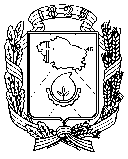 АДМИНИСТРАЦИЯ ГОРОДА НЕВИННОМЫССКАСТАВРОПОЛЬСКОГО КРАЯУПРАВЛЕНИЕ ОБРАЗОВАНИЯ АДМИНИСТРАЦИИГОРОДА НЕВИННОМЫССКАПРИКАЗ05  ноября  2015 г.                                                                       № 517-о/дНевинномысскОб утверждении требований к организации и проведению муниципального этапа всероссийской олимпиады школьников по общеобразовательным предметам 2015/16 учебного годаВ соответствии с приказами Министерства образования и науки Российской  Федерации от 18 ноября 2013 года № 1252 «Об утверждении Порядка проведения всероссийской олимпиады школьников» и  от 17 марта 2015 года № 249  «О внесении изменений  в Порядок проведения всероссийской олимпиады школьников»  приказываю:1. Утвердить требования к организации и проведению муниципального этапа всероссийской олимпиады школьников по общеобразовательным предметам (далее – Олимпиада) на территории  г. Невинномысска в 2015/16 учебном году (приложение 1);2. Главному специалисту отдела общего и дополнительного образования управления образования Е.И. Тулиевой организовать размещение данного приказа на сайте Управления образования в информационно-телекоммуникационной сети «Интернет». 3. Контроль исполнения данного приказа возложить на начальника отдела общего и дополнительного образования управления образования С.В. Гребенникову. Начальник управления образования                                      С.Б. Денисюк Приказ подготовил:Главный специалист отдела общего и дополнительногообразования управления образования администрации города Невинномысска                                 		Е.И. ТулиеваОзнакомлены:Начальник отдела общего и дополнительногообразования управления образования администрации города Невинномысска                               	С.В. ГребенниковаГлавный специалист отдела общего и дополнительногообразования управления образования администрации города Невинномысска                                 		Е.И. ТулиеваПриложение  № 1 к приказу управления образования администрации г. Невинномысска от 05.11.2015 № 517-о/дТребования к организации и проведению муниципального этапа всероссийской олимпиады школьников  по общеобразовательным предметамна территории  г. Невинномысска в 2015/16 учебном годуРаздел IОбщие требованияНастоящие требования к организации и проведению муниципального этапа всероссийской олимпиады школьников по общеобразовательным предметам на территории г. Невинномысска в 2015/16 учебном году (далее – Требования) разработаны в соответствии с приказами Министерства образования и науки Российской Федерации от 18 ноября 2013 года № 1252 «Об утверждении Порядка проведения всероссийской олимпиады школьников» и от 17 марта 2015 года № 249 «О внесении изменений в Порядок проведения всероссийской олимпиады школьников» (далее – Порядок). Муниципальный этап Олимпиады проводится по разработанным региональными предметно-методическими комиссиями Олимпиады заданиям, основанным на содержании образовательных программ основного общего и среднего общего образования углублённого уровня и соответствующей направленности (профиля), для 5-11 классов (далее - олимпиадные задания).Сроки и места проведения муниципального этапа Олимпиады по каждому общеобразовательному предмету устанавливаются приказом управления образования до 01 ноября 2015 г. Срок окончания муниципального этапа Олимпиады – 30 ноября 2015 г. На муниципальном этапе Олимпиады на добровольной основе принимают индивидуальное участие обучающиеся 7-11 классов организаций, осуществляющих образовательную деятельность по образовательным программам основного общего и среднего общего образования.Участники муниципального этапа Олимпиады вправе выполнять олимпиадные задания, разработанные для более старших классов по отношению к тем, в которые они проходят обучение. В случае прохождения на последующие этапы Олимпиады данные участники выполняют олимпиадные задания, разработанные для класса, который они выбрали на муниципальном этапе Олимпиады.Квоты победителей и призёров муниципального этапа Олимпиады:Победителями  муниципального этапа Олимпиады признаются участники муниципального этапа Олимпиады, набравшие наибольшее количество баллов, при условии, что они составляют 50 и более 	процентов от максимально возможных, определенных настоящими Требованиями по конкретному общеобразовательному предмету.Призерами муниципального этапа Олимпиады признаются следующие за победителем участники, набравшие баллы, составляющие 50 и более процентов от максимально возможных, определенных настоящими Требованиями по конкретному общеобразовательному предмету.Количество победителей и призеров муниципального этапа Олимпиады может составлять не более 30 % от общего количества участников муниципального этапа Олимпиады.7. Для проведения  муниципального этапа Олимпиады создаются оргкомитет и жюри.7.1. Оргкомитет муниципального этапа Олимпиады:7.1.1. Определяет организационно-технологическую модель проведения  муниципального этапа Олимпиады;7.1.2. Обеспечивает организацию и проведение муниципального этапа Олимпиады в соответствии с утверждёнными организатором муниципального этапа Олимпиады требованиями к проведению муниципального этапа Олимпиады по каждому общеобразовательному предмету, Порядком проведения всероссийской олимпиады школьников и действующими на момент проведения Олимпиады санитарно-эпидемиологическими требованиями к условиям и организации обучения в организациях, осуществляющих образовательную деятельность по образовательным программам основного общего и среднего общего образования;7.1.3. Осуществляет кодирование (обезличивание) олимпиадных работ участников муниципального этапа Олимпиады;7.1.4. Несёт ответственность за жизнь и здоровье участников Олимпиады во время проведения муниципального этапа Олимпиады.7.2. Жюри муниципального этапа Олимпиады:7.2.1. Принимает для оценивания закодированные (обезличенные) олимпиадные работы участников Олимпиады;7.2.2. Оценивает выполненные олимпиадные задания в соответствии с утверждёнными критериями и методиками оценивания выполненных олимпиадных заданий. Срок проверки и оценки работ участников – один рабочий день, не считая дня проведения Олимпиады;7.2.3. Проводит с участниками Олимпиады анализ олимпиадных заданий и их решений;7.2.4. Осуществляет очно по запросу участника Олимпиады показ выполненных им олимпиадных заданий;7.2.5. Представляет результаты Олимпиады её участникам;7.2.6. Конфликтная комиссия рассматривает очно апелляции участников Олимпиады;7.2.7. Определяет победителей и призёров Олимпиады на 	основании рейтинга по каждому общеобразовательному 	предмету и в соответствии с квотой, установленной 	организатором муниципального этапа Олимпиады;7.2.8. Оформляет и представляет организатору Олимпиады 	результаты Олимпиады (протоколы) для их утверждения;7.2.9. Составляет и представляет организатору соответствующего этапа Олимпиады аналитический отчёт о результатах выполнения олимпиадных заданий по каждому общеобразовательному предмету.7.2.10. Состав жюри муниципального этапа Олимпиады формируется из числа педагогических, научных и научно-педагогических работников и утверждается приказом управления образования. Состав жюри всех этапов Олимпиады должен меняться не менее чем на пятую часть  от общего числа членов не реже одного раза в пять лет.8. Все участники Олимпиады перед началом муниципального этапа проходят регистрацию.9.1. Каждому участнику Олимпиады должно быть предоставлено отдельное рабочее место, оборудованное в соответствии с требованиями к проведению муниципального этапа Олимпиады по каждому общеобразовательному предмету. Все рабочие места участников Олимпиады должны обеспечивать участникам Олимпиады равные условия соответствовать действующим на момент проведения Олимпиады санитарным эпидемиологическим правилам и нормам.9.2. До начала муниципального этапа Олимпиады по каждому общеобразовательному предмету представители организатора Олимпиады проводят инструктаж участников Олимпиады - информируют о продолжительности Олимпиады, порядке подачи апелляций о несогласии с выставленными баллами, о случаях удаления с Олимпиады, а также о времени и месте ознакомления с результатами Олимпиады.9.3. До начала Олимпиады дежурный по аудитории предлагает участникам оставить личные вещи в специально определенном месте, рассаживает участников Олимпиады по одному за парту, предупреждает, что работа должна быть выполнена только ручкой, объявляет регламент Олимпиады (о продолжительности Олимпиады, порядке подачи апелляций о несогласии с выставленными баллами,  о случаях удаления с Олимпиады, а также о времени и месте ознакомления с результатами Олимпиады), сверяет количество сидящих в аудитории с количеством участников в списках. Дежурные по аудитории не должны комментировать задания. Вопросы по содержанию заданий от участников Олимпиады не принимаются.9.3.1. Титульный лист бланка ответа на тесты подписывается разборчивым почерком с указанием Ф.И.О. участников в именительном падеже, на самом бланке пометки не допускаются.9.3.2. Необходимо указать на доске время начала и время окончания первого тура.9.3.3. Работы участников обязательно кодируются. Кодировка и декодировка работ осуществляется представителем оргкомитета. 9.4. Во время проведения Олимпиады участники Олимпиады:9.4.1. Должны соблюдать Порядок проведения всероссийской олимпиады школьников  и  настоящие Требования;9.4.2. Должны следовать указаниям представителей организатора Олимпиады;9.4.3.  Не вправе общаться друг с другом, свободно перемещаться по аудитории;9.4.4. Участники Олимпиады во время выполнения заданий могут выходить  из аудитории только в сопровождении Дежурного, при этом запрещается выносить из аудитории задания и бланки ответов.9.4.5. Участникам Олимпиады запрещено иметь при себе и пользоваться справочной литературой и техническими средствами, кроме указанных настоящих Требования к проведению Олимпиады по конкретному предмету.9.4.6. Участникам Олимпиады запрещено иметь при себе и пользоваться мобильными телефонами и иными средствами связи.При нарушении указанного требования, а также требований, содержащихся в п.п. 9.3.1. – 9.3.5. Требований, участник Олимпиады удаляется из аудитории без права участия в 	Олимпиаде по данному предмету  в текущем учебном году. 10. Процедура анализа и показа работ.Основная цель процедуры анализа заданий - знакомство участников Олимпиады с основными идеями решения каждого из предложенных заданий, а также с типичными ошибками, допущенными участниками Олимпиады при выполнении заданий, знакомство с критериями оценивания.Анализ олимпиадных заданий муниципального этапов может быть организован через информационно-телекоммуникационную сеть Интернет, путем размещения ответов на задания (решения заданий) на сайте школы.11. Порядок проведения апелляции:11.1. Апелляция проводится в случаях несогласия участника Олимпиады с результатами оценивания его олимпиадной работы или 	нарушения процедуры проведения Олимпиады.11.2. Для проведения апелляции создается апелляционная комиссия  из членов жюри (не менее трех человек).11.3. Порядок проведения апелляции доводится до сведения участников Олимпиады, сопровождающих их лиц перед началом проведения Олимпиады.11.4. Критерии и методика оценивания олимпиадных заданий не 	могут быть 	предметом апелляции и пересмотру не подлежат.11.5. Участнику Олимпиады, подавшему апелляцию, должна быть предоставлена возможность убедиться в том, что его работа проверена и оценена в соответствии с критериями и методикой, разработанными региональной  предметно-методической комиссией.11.6. Для проведения апелляции участник Олимпиады подает письменное заявление на имя председателя жюри по установленной форме (приложение 2).11.7. Заявление на апелляцию принимаются в течение 24 часов после окончания показа работ участников или размещения ответов (решений) на сайте оргкомитета.11.8. Рассмотрение апелляции проводится с участием самого участника Олимпиады и (или) в присутствии родителей (законных представителей).11.9. Решения апелляционной комиссии принимаются простым большинством голосов от списочного состава комиссии. В случае равенства голосов председатель комиссии имеет право решающего 	голоса. Решения апелляционной комиссии являются окончательными и пересмотру не подлежат. По результатам рассмотрения апелляции 	жюри муниципального этапа Олимпиады принимает решение об отклонении апелляции и сохранении выставленных баллов или об удовлетворении апелляции и корректировке баллов.11.10. Работа апелляционной комиссии оформляется протоколами, которые подписываются председателем и всеми членами комиссии. Протоколы проведения апелляции передаются председателю жюри для внесения соответствующих изменений в отчетную документацию.11.11. При проведении муниципального этапа с использованием компьютеров апелляция не предусмотрена, так как проверка проводится в автоматическом формате. Раздел IIТребования к процедуре проведения муниципального этапа ВсОШ по предметам*Специальное оборудование, рекомендованное для проведения практического тура по ОБЖ тренажеры позволяющие объективно оценивать правильность выполнения заданий по оказанию первой помощи при артериальных кровотечениях, коме, клинической смерти, попадании инородного тела в дыхательные пути;перевязочный материал;гипотермический пакет.при выполнении олимпиадных заданий по имитации выживания в условиях природной  среды все участники должны иметь компас.при выполнении олимпиадных заданий по действиям в чрезвычайных ситуациях природного и техногенного характера организаторам необходимо предусмотреть: фильтрующие противогазы марок ГП5, ГП7, ГП7В;средства для измерения размера головы;противень (имитация процесса горения);огнетушители (макет огнетушителей) воздушно-пенный, порошковый, углекислотный.Олимпиадные задания по основам военной службы выполняются только обучающимися 10-11 классов. Для их выполнения организаторам необходимо предусмотреть: муляжи гранат РГД 5 и Ф1; модели массогабаритные автоматов Калашникова (АКМ, АК74); магазин и патроны для его снаряжения; комплект погон военнослужащих.**Специальное оборудование, рекомендованное для проведения практического тура по физической культуре.При проведении испытания по гимнастике необходимо иметь соответствующее  спортивное оборудование: гимнастические маты, акробатическую дорожку не менее 12 метров, вокруг которой должна иметься зона безопасности шириной не менее 1,5 метров, полностью свободная от посторонних предметов.При проведении испытаний по баскетболу контрольные упражнения выполняются на площадке со специальной разметкой для игры в баскетбол. Вокруг площадки должна иметься зона безопасности шириной не менее 1 метра, полностью свободная от  посторонних предметов. Также для проведения испытания необходимо иметь соответствующие снаряжение и инвентарь (мячи, фишки (стойки) и др.).При проведении испытаний по прикладной физической культуре «Полоса препятствий» необходимо иметь соответствующие оборудование и инвентарь согласно контрольному заданию: гимнастическое бревно, гимнастическая стенка, гимнастические скамейки, набивные мячи различного веса, гимнастический обручи, гимнастические маты, секундомер и др. Приложение № 2к приказу управления образования администрации г. Невинномысскаот  05.11.2015 г. №  517-о/дПредседателю жюри  школьного этапа всероссийской олимпиады школьников Апелляция о несогласии с результатами олимпиадыСведения об участнике:Образовательное учреждение ____________________________________Класс _______________________________________________________ЗаявлениеПрошу пересмотреть мои результаты олимпиады по  _________________________,                                                                                                                                                                         (предмет)  так как, по моему мнению, данные мною ответы  на задания были оценены  неверно./__________________/____________________________________/          подпись                                     ФИОДата объявления результатов:Заявление принял:/_______________________________________________/             должность/_____________________/_______________________________________/                                         подпись                                                 ФИОПредметСпециальное оборудованиеСправочные материалы, средства связи и вычислительная техникаАнглийский языкКолонки и компьютер или аудио-плеер для воспроизведения аудио файловИспользовать запрещеноАстрономияМультимедийное оборудование, компьютер, экранРазрешено: инженерный непрограммируемый микрокалькуляторБиологияНе требуетсяИспользовать запрещеноГеография8 класс: две цветные ручки, или карандаши; линейкаРазрешено: школьные атласы по географии и непрограммируемые калькуляторы только для решения задач практико-аналитического тура.Категорически запрещено: приносить в классы тетради, справочную литературу, учебники, любые электронные устройства, служащие для передачи, получения или накопления информации (кроме непрограммируемых калькуляторов и выключенных мобильных телефонов).Информатика и ИКТПерсональный компьютер с доступом в интернет, с наличием языков программирования и сред разработки, необходимых участникам (перечень программного обеспечения формируется с учетом потребностей каждого участника олимпиады)Для 5-6 классов: использовать запрещеноДля 7-11 классов: разрешена любая литература и справочные материалы в печатном виде, примеры программного кода (в распечатанном виде), заранее подготовленные собственные записиИскусство (мировая художественная культураМультимедийное оборудование, компьютер, экранРазрешено: орфографические словариИсторияНе требуетсяИспользовать запрещеноЛитератураНе требуетсяИспользовать запрещеноМатематикаНе требуетсяИспользовать запрещеноНемецкий языкКолонки и компьютер или аудио-плеер для воспроизведения аудио файловИспользовать запрещеноОбществознаниеНе требуетсяИспользовать запрещеноОсновы безопасности жизнедеятельностиДля проведения практического тура необходимо оборудование согласно списку*Использовать запрещеноПравоНе требуетсяИспользовать запрещеноРусский языкНе требуетсяИспользовать запрещеноТехнологияСпециальное оборудование не требуется. Оргкомитет школьного этапа выбирает в каждой номинации один из вариантов заданий практического тура в соответствии с особенностями и технологическим оснащением школы.Использовать запрещеноФизикаЛинейка, циркуль, транспортир, карандаш, ластикРазрешено: инженерный непрограммируемый микрокалькуляторФизическая культураДля проведения практического тура необходимо предусмотреть оборудование согласно**Использовать запрещеноФранцузский языкКомпьютер или аудио-плеер и аудио колонки для воспроизведения аудио файловИспользовать запрещеноХимияНе требуетсяРазрешено: непрограммируемый калькулятор, периодическая система элементов, таблица растворимости солей и ряд напряжений металловЭкологияНе требуетсяИспользовать запрещеноЭкономикаНе требуетсяРазрешено: непрограммируемый калькуляторФамилияИмяОтчествоДата....Регистрационный №Дата..